Председателю приемной комиссии,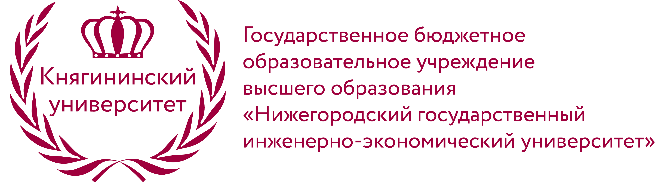 Ректору ГБОУ ВО «Нижегородский 		государственный инженерно-экономический университет» д. э. н., профессору А. Е. ШаминуЗАЯВЛЕНИЕ об отказе от зачисления  Я, _____________________________________________________________________________(Фамилия Имя Отчество)_____________________________________________________________________________(СНИЛС)отзываюсь от зачисления на обучение по программе БАКАЛАВРИАТА по направлению подготовки:___________________________________________________________________по следующим условиям обучения: Очная форма Очно-заочная форма Заочная форма  Бюджетная форма обучения  Внебюджетная форма (по договору об оказании платных образовательных услуг)________________________________________(Дата)(Подпись)(Фамилия И.О.)